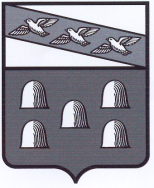 РОССИЙСКАЯ ФЕДЕРАЦИЯАДМИНИСТРАЦИЯ ГОРОДА ДМИТРИЕВА  КУРСКОЙ  ОБЛАСТИПОСТАНОВЛЕНИЕот 26.01.2021       № 21г. ДмитриевО внесении изменений в постановление Администрации города Дмитриева Курской области от 30.12.2016 № 407 «О Порядке формирования, ведения, обязательного опубликования перечня муниципального имущества муниципального образования «Город Дмитриев» Курской области, предназначенного для  передачи во владение и (или) пользование субъектам малого и среднего предпринимательства и организациям, образующим инфраструктуру поддержки субъектам малого и среднего предпринимательства»	В соответствии с частью 4 статьи 18 Федерального закона от 24 июля 2007 года №209-ФЗ «О развитии малого и среднего предпринимательства в Российской Федерации», Постановлением Правительства РФ от 21.08.2010 №645 (в ред. от 01.12.2016), Федеральным законом от 08.06.2020 № 169-ФЗ «О внесении изменений в Федеральный закон «О развитии малого и среднего предпринимательства в Российской Федерации" и статьи 1 и 2 Федерального закона «О внесении изменений в Федеральный закон «О развитии малого и среднего предпринимательства в Российской Федерации» в целях формирования единого реестра субъектов малого и среднего предпринимательства - получателей поддержки»,  Администрация города Дмитриева Курской области постановляет:Внести изменения в постановление Администрации города Дмитриева Курской области от 30.12.2016 № 407 «О Порядке формирования, ведения, обязательного опубликования перечня муниципального имущества муниципального образования «Город Дмитриев» Курской области, предназначенного для передачи во владение и (или) пользование субъектам малого и среднего предпринимательства и организациям, образующим инфраструктуру поддержки малого и среднего предпринимательства» внести следующие изменения:- в приложении к постановлению Администрации города Дмитриева Курской области от 30.12.2016 № 407 «О Порядке формирования, ведения, обязательного опубликования перечня муниципального имущества муниципального образования «Город Дмитриев» Курской области, предназначенного для передачи во владение и (или) пользование субъектам малого и среднего предпринимательства и организациям, образующим инфраструктуру поддержки малого и среднего предпринимательства» после слов «субъектам малого и среднего предпринимательства и организациям, образующим инфраструктуру поддержки малого и среднего предпринимательства» дополнить слова «, а также самозанятым гражданам».Контроль за исполнением настоящего постановления возложить на заместителя Главы города Дмитриева Солохина С.Д.Постановление вступает в силу со дня его подписания.Глава города              Дмитриева                                                                        С.В. Лозин  Исполнитель:Ключникова С.Н.